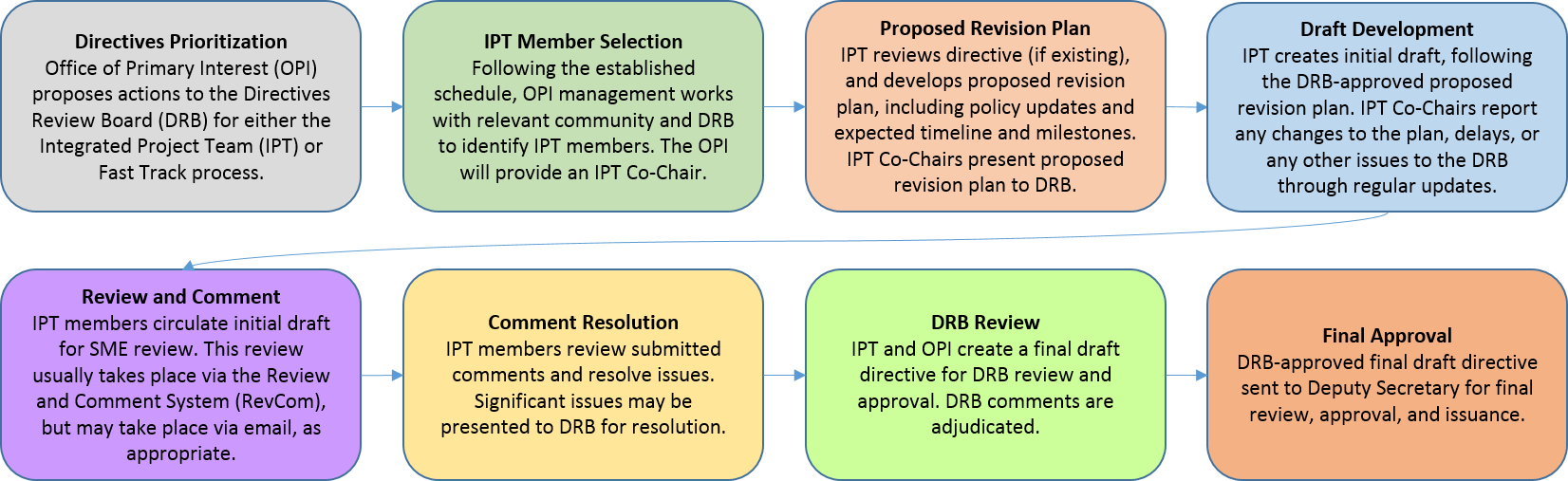 AttendeesIPT members:SMEs or other guests:Agenda: Action Items/Deliverables/Next Steps: DATESComment Resolution Sheet Completion (Due 07/21/23) – There were many incomplete areas of the comment sheet mainly due to issues downloading the report.  A two-week period will be provided to complete.  Once the comment resolution sheet (attached) is completed, it will be consolidated and turn-around quickly for distribution to IPT SME/Stakeholders.  I believe every team still has outstanding comments that need to be addressed, except S&S Training.   Revised Draft Order (Due 08/11/23) – This revision will incorporate ALL changes made from the Comment Resolution Sheet (above), EHSS Review, and Integrated Team meetings.  It is highly recommended that changes to your portion of the order be fluid and addressed throughout the various processes.  I believe the last integrated-team meeting occurs the same week this is due.  Co-Chair Crosswalk (08/15-17) – The Co-Chairs will be meeting in Germantown, MD to crosswalk the 08/11 Draft Planning Order and the most recent draft Program Management Order to identify any contradictions or areas of concern between the two documents.  We will also be addressing action-items identified throughout the team meetings and doing a hard scrub of delegations and authorities.  Anyone who is in the area or that can make it is welcome to participate. Final Review (08/21-25) – This will be the last opportunity to review changes made from the Co-Chair Crosswalk and review the product we plan to submit into Formal RevCom.  Formal REVCOM – 08/30. Color Key for Comment Resolution Sheet:Fed RequirementsSecurity Plans & AnalysisPerformance Assurance ProgramSurveys and Self-AssessmentsSecurity AwarenessCo-Chairs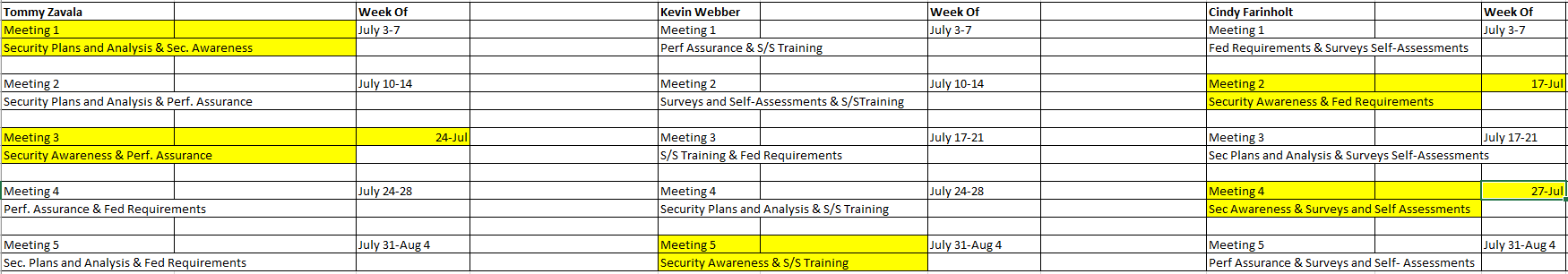 NameTitlePresentSylvia Chavez/SandiaPlanning & Ops SpecialistXCindy Farinholt/Nevada Field Office MSTSPrincipal S&S SpecialistxJules Martinez/Brookhaven Natl LabSecurity Operations ManagerChad Bourgoin/DOE HQEnvironmental Manager/Alt HSOxCrystal Banken/Y-12Personnel Security SupervisorxCelia MauroPersonnel & Info Sec SupervisorxKarrie WilliamsPersonnel Security Specialist 3xMark WetherbyPersonnel Security Dir/Y-12ActionResponsible Member(s)Expected CompletionIPT Cross Team FED REQS. Review both sections& put comments in REVCOM sheet for the 7/17 meetingIPT members7/11If you are going to be out send your comments about Performance Assurance & Self Assessments by 7/17/23 COBALL7/17Fed Requirements & ResponsibilitiesIPT Team Members7/17Security Plans & Analysis/Security Awareness and provide feedbackALL7/24Ask John Fitzgibbons:3. Define an individual/employee DOE Fed employeesContractor employeesContractor individuals472.2CRDALLSurveys & Self AssessmentsALL7/27Sent out the REVCOM with GRAY lines for Awareness with no RESPONSE…..i added potential responses. We will review @ Team MeetingALL7/18Finalize REVCOM with ACCEPT/REJECT/PARTIALLY ACCEPT to Co-chairsSylvia7/21Based on our responses back. Update the DRAFT Order to incorporate ACCEPTED changes, review with TEAM on 8/1 and finalize and send to co-chairs.Sylvia8/11Add to your site’s background documentsSylvia12/2023